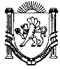 РЕСПУБЛИКА КРЫМБАХЧИСАРАЙСКИЙ РАЙОНАДМИНИСТРАЦИЯ АРОМАТНЕНСКОГО СЕЛЬСКОГО ПОСЕЛЕНИЯПОСТАНОВЛЕНИЕот 17.07.2019 года			с. Ароматное				№ 150Об отмене Административного регламента предоставления муниципальной услуги по совершению нотариальных действий, предусмотренных законодательством в случае отсутствия в поселении нотариуса, утвержденного Постановлением администрации Ароматненского сельского поселения от 02.04.2015 г. № 27АВ целях приведения нормативно правовых актов в соответствие с законодательством Российской Федерации и руководствуясь Уставом муниципального образования «Ароматненское сельское поселение» ПОСТАНОВЛЯЮ:1. Признать утратившим силу Административный регламент предоставления муниципальной услуги по совершению нотариальных действий, предусмотренных законодательством в случае отсутствия в поселении нотариуса, утвержденный Постановлением администрации Ароматненского сельского поселения от 02.04.2015 г. № 27А.2. Обнародовать настоящее постановление на официальном сайте администрации http://aromat-crimea.ru.3.Контроль за выполнением настоящего постановления оставляю за собой. 4.Постановление вступает в силу со дня его обнародования. Глава администрации Ароматненского сельского поселения 					И.А. Лизогуб